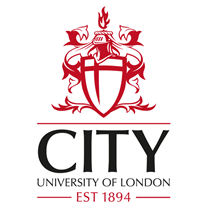 Partner Institution Grade Conversion and Assessment Approval Institution DetailsInstitution DetailsCity Department & SchoolPartner InstitutionRequired Workload at HostIndicate overall required workload (credit value) to be taken at host.Partner Assessment InformationPlease indicate how modules are generally assessed at the partner university in terms of coursework, examinations, participation, attendance etc.Credit & Grade Transfer MethodCredit & Grade Transfer MethodCredit & Grade Transfer MethodHost MarkCity Equivalent (%)Evidence  (Please indicate what evidence was used to determine this equivalency)ApprovalsApprovalsApprovalsAcademic Supervisor / Programme DirectorName: Name: Academic Supervisor / Programme DirectorSignature:Date:Chair(On behalf of PARC)Name: Title: Chair(On behalf of PARC)Signature:Date: